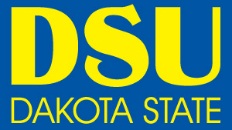 Persistence ReportTable 1:  University Persistence for Freshmen (2011-2013)Table 4:  Persistence by College for Transfers (2011-2013)2011FA2011FA2012FA2012FA2013FA2013FANumber of
StudentsPercent Returned
in SpringNumber of
StudentsPercent Returned
in SpringNumber of
StudentsPercent Returned
in SpringDid not Return in Spring 5219%269%3412%Returned in Spring 22581%25791%24288%TOTAL277100%283100%276100%Freshmen: First-time, full-time, baccalaureate degree-seeking undergraduate studentTransfer: First-time undergraduate student with an enrollment status of transfer or transfer within the systemTo be counted as returned, a student must enroll in at least one DSU class in the subsequent term.A student may be counted in more than one major or college, but only once at the university level.Table 2:  University Persistence for Transfers (2011-2013)Table 2:  University Persistence for Transfers (2011-2013)Table 2:  University Persistence for Transfers (2011-2013)Table 2:  University Persistence for Transfers (2011-2013)Table 2:  University Persistence for Transfers (2011-2013)Table 2:  University Persistence for Transfers (2011-2013)Table 2:  University Persistence for Transfers (2011-2013)Table 2:  University Persistence for Transfers (2011-2013)Table 2:  University Persistence for Transfers (2011-2013)2011FA2011FA2012FA2012FA2013FA2013FANumber of
StudentsPercent Returned
in SpringNumber of
StudentsPercent Returned
in SpringNumber of
StudentsPercent Returned
in SpringDid not Return in Spring 4319%6624%5320%Returned in Spring 18381%(1 student graduated)20976%20680%(1 student graduated)TOTAL226100%275100%259100%Freshmen: First-time, full-time, baccalaureate degree-seeking undergraduate studentTransfer: First-time undergraduate student with an enrollment status of transfer or transfer within the systemTo be counted as returned, a student must enroll in at least one DSU class in the subsequent term.A student may be counted in more than one major or college, but only once at the university level.Table 3:  Persistence by College for Freshmen (2011-2013)Table 3:  Persistence by College for Freshmen (2011-2013)Table 3:  Persistence by College for Freshmen (2011-2013)Table 3:  Persistence by College for Freshmen (2011-2013)Table 3:  Persistence by College for Freshmen (2011-2013)Table 3:  Persistence by College for Freshmen (2011-2013)Table 3:  Persistence by College for Freshmen (2011-2013)Table 3:  Persistence by College for Freshmen (2011-2013)Table 3:  Persistence by College for Freshmen (2011-2013)Table 3:  Persistence by College for Freshmen (2011-2013)Table 3:  Persistence by College for Freshmen (2011-2013)Table 3:  Persistence by College for Freshmen (2011-2013)Table 3:  Persistence by College for Freshmen (2011-2013)Table 3:  Persistence by College for Freshmen (2011-2013)Table 3:  Persistence by College for Freshmen (2011-2013)Table 3:  Persistence by College for Freshmen (2011-2013)Table 3:  Persistence by College for Freshmen (2011-2013)Table 3:  Persistence by College for Freshmen (2011-2013)Table 3:  Persistence by College for Freshmen (2011-2013)Table 3:  Persistence by College for Freshmen (2011-2013)Table 3:  Persistence by College for Freshmen (2011-2013)Table 3:  Persistence by College for Freshmen (2011-2013)Table 3:  Persistence by College for Freshmen (2011-2013)Table 3:  Persistence by College for Freshmen (2011-2013)Table 3:  Persistence by College for Freshmen (2011-2013)Table 3:  Persistence by College for Freshmen (2011-2013)Table 3:  Persistence by College for Freshmen (2011-2013)2011FA2011FA2011FA2011FA2011FA2011FA2011FA2011FA2012FA2012FA2012FA2012FA2012FA2012FA2012FA2012FA2012FA2013FA2013FA2013FA2013FA2013FA2013FA2013FA2013FA2013FAA&S A&S BIS BIS ED ED GENSGENSA&S A&S BIS BIS ED ED GENSGENSA&S A&S A&S BIS BIS ED ED ED GENSGENS#%#%#%#%#%#%#%#%##%#%#%##%1419%2118%1317%450%812%128%58%125%9914%139%1220%000Did not Return in Spring Did not Return in Spring 1419%2118%1317%450%812%128%58%125%9914%139%1220%000Returned in Spring Returned in Spring 6181%9882%6383%450%6188%13792%5692%375%545486%13391%4780%88100%TOTALTOTAL757511911976768869691491496161446363631461465959888Freshmen: First-time, full-time, baccalaureate degree-seeking undergraduate studentTransfer: First-time undergraduate student with an enrollment status of transfer or transfer within the systemTo be counted as returned, a student must enroll in at least one DSU class in the subsequent term.A student may be counted in more than one major or college, but only once at the university level.2011FA2011FA2011FA2011FA2011FA2011FA2011FA2011FA2012FA2012FA2012FA2012FA2012FA2012FA2012FA2012FA2013FA2013FA2013FA2013FA2013FA2013FA2013FA2013FAA&S A&S BIS BIS ED ED GENSGENSA&S A&S BIS BIS ED ED GENSGENSA&S A&S BIS BIS ED ED GENSGENS#%#%#%#%#%#%#%#%#%#%#%#%1020%2319%1020%001732%3723%815%444%1126%3222%813%225%Did not Return in Spring 1020%2319%1020%001732%3723%815%444%1126%3222%813%225%Returned in Spring 4180%9781%3980%6100%3668%12377%4585%556%3174%11578%5487%675%TOTAL5151120*120*49496653531601605353994242147*147*626288*One student gradated in fall 2011 and one student graduated fall 2013.Freshmen: First-time, full-time, baccalaureate degree-seeking undergraduate studentTransfer: First-time undergraduate student with an enrollment status of transfer or transfer within the systemTo be counted as returned, a student must enroll in at least one DSU class in the subsequent term.A student may be counted in more than one major or college, but only once at the university level.Table 5: Persistence by Program for Freshmen 2011-2013Table 5: Persistence by Program for Freshmen 2011-2013Table 5: Persistence by Program for Freshmen 2011-2013Table 5: Persistence by Program for Freshmen 2011-2013Table 5: Persistence by Program for Freshmen 2011-2013Table 5: Persistence by Program for Freshmen 2011-2013Table 5: Persistence by Program for Freshmen 2011-2013Table 5: Persistence by Program for Freshmen 2011-2013Table 5: Persistence by Program for Freshmen 2011-2013Did not Return in
Spring Did not Return in
Spring Returned in SpringReturned in SpringTotal Number
by Program
and YearNumber of
StudentsPercentNumber of
StudentsPercentTotal Number
by Program
and YearPROGRAM233%467%6D.BBA.ACCT 2011FA233%467%6D.BBA.ACCT 2012FA005100%5D.BBA.ACCT 2013FA120%480%5D.BBA.BTEC 2012FA001100%1D.BBA.BTEC 2013FA1100%001D.BBA.FIN 2011FA006100%6D.BBA.FIN 2012FA001100%1D.BBA.FIN 2013FA001100%1D.BBA.MGMT 2011FA533%1067%15D.BBA.MGMT 2012FA29%2091%22D.BBA.MGMT 2013FA320%1280%15D.BBA.MIS 2011FA001100%1D.BBA.MKTG 2011FA002100%2D.BBA.MKTG 2012FA120%480%5D.BBA.MKTG 2013FA006100%6D.BGS.GENS 2011FA450%450%8D.BGS.GENS 2012FA125%375%4D.BGS.GENS 2013FA008100%8D.BS.BIOLS 2011FA233%467%6D.BS.BIOLS 2012FA0013100%13Did not Return in
Spring Did not Return in
Spring Did not Return in
Spring Did not Return in
Spring Returned in SpringReturned in SpringReturned in SpringReturned in SpringTotal Number
by Program
and YearTotal Number
by Program
and YearNumber of
StudentsNumber of
StudentsNumber of
StudentsPercentNumber of
StudentsNumber of
StudentsNumber of
StudentsPercentTotal Number
by Program
and YearTotal Number
by Program
and Year2013FA2013FA222%22%22%778%78%78%9D.BS.CGD 2011FA2011FA312%12%12%2288%88%88%25D.BS.CGD 2012FA2012FA413%13%13%2687%87%87%30D.BS.CGD 2013FA2013FA26%6%6%3494%94%94%36D.BS.CONS 2011FA2011FA415%15%15%2385%85%85%27D.BS.CONS 2012FA2012FA38%8%8%3793%93%93%40D.BS.CONS 2013FA2013FA00001100%100%100%1D.BS.CSC 2011FA2011FA312%12%12%2288%88%88%25D.BS.CSC 2012FA2012FA13%3%3%3697%97%97%37D.BS.CSC 2013FA2013FA13%3%3%3097%97%97%31D.BS.CYOP 2013FA2013FA310%10%10%2790%90%90%30D.BS.DAD 2011FA2011FA27%7%7%2893%93%93%30D.BS.DAD 2012FA2012FA313%13%13%2188%88%88%24D.BS.DAD 2013FA2013FA311%11%11%2489%89%89%27D.BS.ENGLNM 2011FA2011FA120%20%20%480%80%80%5D.BS.ENGLNM 2012FA2012FA00003100%100%100%3D.BS.ENGLNM 2013FA2013FA00002100%100%100%2D.BS.EXSC 2011FA2011FA212%12%12%1588%88%88%17D.BS.EXSC 2012FA2012FA18%8%8%1192%92%92%12D.BS.EXSC 2013FA2013FA635%35%35%1165%65%65%17D.BS.HIA 2011FA2011FA150%50%50%150%50%50%2D.BS.HIA 2012FA2012FA00001100%100%100%1Did not Return in
Spring Did not Return in
Spring Did not Return in
Spring Did not Return in
Spring Returned in SpringReturned in SpringReturned in SpringReturned in SpringTotal Number
by Program
and YearTotal Number
by Program
and YearNumber of
StudentsNumber of
StudentsNumber of
StudentsPercentNumber of
StudentsNumber of
StudentsNumber of
StudentsPercentTotal Number
by Program
and YearTotal Number
by Program
and Year2013FA2013FA150%50%50%150%50%50%2D.BS.INFS 2011FA2011FA120%20%20%480%80%80%5D.BS.INFS 2012FA2012FA00002100%100%100%2D.BS.INFS 2013FA2013FA00002100%100%100%2D.BS.MATHS 2011FA2011FA00002100%100%100%2D.BS.MATHS 2012FA2012FA00001100%100%100%1D.BS.MATHS 2013FA2013FA150%50%50%150%50%50%2D.BS.NSA 2011FA2011FA00003100%100%100%3D.BS.NSA 2012FA2012FA00005100%100%100%5D.BS.NSEC 2013FA2013FA15%5%5%2095%95%95%21D.BS.PHYSC 2011FA2011FA120%20%20%480%80%80%5D.BS.PHYSC 2012FA2012FA00001100%100%100%1D.BS.PRTC 2012FA2012FA00001100%100%100%1D.BS.RESP 2011FA2011FA00004100%100%100%4D.BS.RESP 2012FA2012FA00002100%100%100%2D.BS.RESP 2013FA2013FA240%40%40%360%60%60%5D.BSED.BED 2011FA2011FA133%33%33%267%67%67%3D.BSED.BED 2012FA2012FA1100%100%100%00001D.BSED.BIOL 2011FA2011FA2100%100%100%00002D.BSED.BIOL 2012FA2012FA150%50%50%150%50%50%2D.BSED.COMP 2011FA2011FA150%50%50%150%50%50%2D.BSED.ELED 2011FA2011FA418%18%18%1882%82%82%22Did not Return in
Spring Did not Return in
Spring Did not Return in
Spring Did not Return in
Spring Returned in SpringReturned in SpringReturned in SpringReturned in SpringTotal Number
by Program
and YearTotal Number
by Program
and YearNumber of
StudentsNumber of
StudentsNumber of
StudentsPercentNumber of
StudentsNumber of
StudentsNumber of
StudentsPercentTotal Number
by Program
and YearTotal Number
by Program
and Year2012FA2012FA15%5%5%2195%95%95%222013FA2013FA212%12%12%1588%88%88%17D.BSED.ENGL 2011FA2011FA00001100%100%100%1D.BSED.ENGL 2012FA2012FA00003100%100%100%3D.BSED.ENGL 2013FA2013FA150%50%50%150%50%50%2D.BSED.ESPC 2011FA2011FA416%16%16%2184%84%84%25D.BSED.ESPC 2012FA2012FA15%5%5%2095%95%95%21D.BSED.ESPC 2013FA2013FA16%6%6%1794%94%94%18D.BSED.MATH 2011FA2011FA00003100%100%100%3D.BSED.MATH 2012FA2012FA114%14%14%686%86%86%7D.BSED.MATH 2013FA2013FA111%11%11%889%89%89%9D.BSED.PE 2011FA2011FA325%25%25%975%75%75%12D.BSED.PE 2012FA2012FA233%33%33%467%67%67%6D.BSED.PE 2013FA2013FA343%43%43%457%57%57%7D.NODEG.P-CHI 2011FA2011FA1100%100%100%00001D.NODEG.P-MED 2011FA2011FA00001100%100%100%1D.NODEG.UNDEC 2011FA2011FA533%33%33%1067%67%67%15D.NODEG.UNDEC 2012FA2012FA325%25%25%975%75%75%12D.NODEG.UNDEC 2013FA2013FA00009100%100%100%9Freshmen: First-time, full-time, baccalaureate degree-seeking undergraduate studentTransfer: First-time undergraduate student with an enrollment status of transfer or transfer within the systemTo be counted as returned, a student must enroll in at least one DSU class in the subsequent term.A student may be counted in more than one major or college, but only once at the university level.Table 6: Persistence by Program for Transfers 2011-2013Did Not Return in SpringDid Not Return in SpringReturned in SpringReturned in SpringTotal Number
by Program
and YearNumber of
StudentsPercentNumber of
StudentsPercentTotal Number
by Program
and YearPROGRAM002100%2D.AA.GENST 2013FA002100%2D.AS.APPL 2011FA150%150%2D.AS.BUSM 2011FA233%467%6 (1 student graduated)D.AS.BUSM 2012FA0010100%10D.AS.BUSM 2013FA563%338%8D.AS.HIT 2011FA640%960%15D.AS.HIT 2012FA333%667%9D.AS.HIT 2013FA220%880%10 (1 student graduated)D.AS.NSA 2011FA1100%001D.AS.NSA 2012FA004100%4D.AS.NSA 2013FA125%375%4D.AS.RESP 2011FA538%862%13D.AS.RESP 2012FA939%1461%23D.AS.RESP 2013FA643%857%14D.BBA.ACCT 2011FA120%480%5D.BBA.ACCT 2012FA117%583%6D.BBA.ACCT 2013FA005100%5D.BBA.BTEC 2012FA267%133%3D.BBA.BTEC 2013FA125%375%4D.BBA.FIN 2011FA003100%3D.BBA.FIN 2012FA001100%1D.BBA.FIN 2013FA125%375%4D.BBA.MGMT 2011FA113%788%8D.BBA.MGMT 2012FA330%770%10D.BBA.MGMT 2013FA229%571%7D.BBA.MIS 2011FA003100%3D.BBA.MKTG 2012FA004100%4D.BBA.MKTG 2013FA003100%3D.BGS.GENS 2011FA006100%6D.BGS.GENS 2012FA444%556%9D.BGS.GENS 2013FA233%467%6D.BS.BIOLS 2011FA002100%2D.BS.BIOLS 2012FA150%150%2D.BS.BIOLS 2013FA133%267%3D.BS.CGD 2011FA113%788%8D.BS.CGD 2012FA007100%7D.BS.CGD 2013FA004100%4D.BS.CONS 2011FA16%1794%18D.BS.CONS 2012FA418%1882%22D.BS.CONS 2013FA004100%4D.BS.CSC 2011FA525%1575%20D.BS.CSC 2012FA1335%2465%37D.BS.CSC 2013FA1024%3176%41D.BS.CYOP 2013FA521%1979%24D.BS.DAD 2011FA18%1292%13D.BS.DAD 2012FA218%982%11D.BS.DAD 2013FA18%1192%12D.BS.ENGLNM 2011FA133%267%3D.BS.ENGLNM 2012FA001100%1D.BS.EXSC 2011FA19%1091%11D.BS.EXSC 2012FA425%1275%16D.BS.EXSC 2013FA220%880%10D.BS.HIA 2011FA0014100%14D.BS.HIA 2012FA621%2279%28D.BS.HIA 2013FA222%778%9D.BS.INFS 2011FA433%867%12D.BS.INFS 2012FA538%862%13D.BS.INFS 2013FA008100%8D.BS.NSA 2011FA004100%4D.BS.NSA 2012FA007100%7D.BS.NSA 2013FA1100%001D.BS.NSEC 2013FA222%778%9D.BS.PHYSC 2012FA001100%1D.BS.PHYSC 2013FA002100%2D.BS.PRTC 2011FA002100%2D.BS.PRTC 2012FA001100%1D.BS.PRTC 2013FA001100%1D.BS.RESP 2011FA2100%002D.BS.RESP 2012FA117%583%6D.BS.RESP 2013FA240%360%5D.BSED.BED 2011FA001100%1D.BSED.BED 2012FA001100%1D.BSED.BED 2013FA002100%2D.BSED.COMP 2011FA001100%1D.BSED.COMP 2012FA001100%1D.BSED.COMP 2013FA002100%2D.BSED.ELED 2011FA419%1781%21D.BSED.ELED 2012FA214%1286%14D.BSED.ELED 2013FA28%2492%26D.BSED.ENGL 2011FA006100%6D.BSED.ENGL 2012FA250%250%4D.BSED.ENGL 2013FA001100%1D.BSED.ESPC 2011FA436%764%11D.BSED.ESPC 2012FA15%1995%20D.BSED.ESPC 2013FA418%1882%22D.BSED.MATH 2011FA150%150%2D.BSED.MATH 2012FA003100%3D.BSED.MATH 2013FA133%267%3D.BSED.PE 2011FA117%583%6D.BSED.PE 2012FA133%267%3D.BSED.PE 2013FA004100%4D.CERTUF.HTHC 2011FA001100%1D.CERTUF.HTHC 2012FA001100%1D.CERTUF.HTHC 2013FA001100%1D.NODEG.P-PT 2012FA001100%1D.NODEG.UNDEC 2011FA111%889%9D.NODEG.UNDEC 2012FA240%360%5D.NODEG.UNDEC 2013FA125%375%4Freshmen: First-time, full-time, baccalaureate degree-seeking undergraduate studentTransfer: First-time undergraduate student with an enrollment status of transfer or transfer within the systemTo be counted as returned, a student must enroll in at least one DSU class in the subsequent term.A student may be counted in more than one major or college, but only once at the university level.